Au sommaire :Mot du présidentPrésentation des membres du bureauPoint TrésoreriePoint skiAssemblée générale de début de mandatPoint cellule SGSPoint cellules Relations internationalesPoint cellule RessourcesPoint cellule CommunicationPoint cellule CohésionPoint cellule ReprésentationPoint cellule Culture et Sport	Point cellule Environnement Temps libreMot du présidentTEA :L’ADEMA est membre associé du TEA depuis le 07/10/2021. La question qui se pose aujourd’hui est de savoir si le TEA peut être un membre associé de l’ADEMA. Ainsi, voir actuellement si une modification des statuts peut être faite pour autoriser des membres associés de l’ADEMA (à voter en AG) puis voter ou non le TEA comme membre associé de l’ADEMA. URML : Présentation de l’URML au nouveau bureau. Il s’agit de stages libéraux à partir de la P2. L’inscription est gratuite. Kyrian fera un point à l’AG du 21/10/2021.GÉLULES :La ré-adhésion n’a pas encore été faite mais elle est à venir.RELAXATION :Le président propose de reconduire le projet, cela a été vu avec Stéphanie qui anime les séances. Elle propose cependant cette année la séance à 57euros l’unité donc à voir si finalement le projet est reconduit, cela dépendra du nombre de personnes inscrites. La question qui se pose au niveau financier est la suivante : l’ADEMA prend elle en charge tout le coût ou une participation sera-t-elle également demandée, avec un engagement à la clé ? Peut-être que le mode d’inscription sera similaire à celui du SUAPS, avec une inscription à l’avance. + :- Le président a pu assister au CA de la 2ATP, une première dans l’Histoire de l’ADEMA.- Un rendez-vous avec Monsieur Nicolas LEROLLE, doyen de la faculté d’Angers, a été fixé le lundi 18 octobre 2021 avec le bureau restreint dans le but de présenter le nouveau bureau 2021-2022.  Point TrésorerieUn point sur le budget prévisionnel de chaque cellule a été fait : - comm : potentiel achat d’un appareil photo, envoi cartes de vœux, abo logiciels pro d’édition- culture et sport : cce- environnement : clean walk - event : budget qui n’est pas fixe du fait de l’instabilité des dépenses qui peut fluctuer en fonction des différents aléas- logistique : achat sweat, goodies etc- partenariats : entrée massive de fonds pour l’ADEMA- représentation : beaucoup de congrès - relations internationales : accueil étudiant ERASMUS- SGS : projet qui s’autofinance - autres : subventionsOn a globalement un budget final qui s’élève à + 4609,38euros.Précisions par le trésorier : Le paiement se réalise par différentes méthodes (virement, carte, cheque, par compte personnel des VPs) cependant ce qui ne change pas c’est la TRANSMISSION DE LA FACTURE VIA UN JUSTIFICATIF DE PAIEMENT AINSI QU’UNE DEMANDE DE REMBOURSEMENT COMPLETES.  Point skiL’inscription va se dérouler à partir du 28/10. Nombre de places ouvertes pour chaque promo : 150 pour P2 et 150 pour D1. La récupération des paiements se réalisera le 22/11/2021, 07/12/2021, 28/12/2021 ainsi que le 06/01/2022. L’ouverture des paiements s’effectuera 2 semaines avant.Plus de détails seront donnés lors de l’AG du 21/10/2021. Le welcome pack est reconduit, l’ADEMA ne réalise pas de marge et une micro-caution d’engagement d’environ 50euros sera demandée.Assemblée générale début de mandatElle se déroulera le 21/10/21 à 18h en amphi Veil.Point cellule SGSNEH : 3 CM ont été missionnés, déjà deux ventes de gâteaux (+ 200 euros) ont été réalisées. La semaine prochaine, une autre vente est prévue. Le projet consistant à prendre une place au marché est ok, l’autorisation de la mairie a été donnée.PROJET DIABETE X CELLULE SPORT :Il s’agirait de faire un évènement sportif (cross) avec une association sensibilisant sur le diabète de type 1. 2 associations ont été contactées, une sarthoise et une d’Anjou. Suzanne est en train de voir tout cela avec une interne de l’asso d’Angers. Le but serait de ramener des prestataires, d’établir des stands sur un lieu encore non défini. Cet événement serait ouvert aux étudiants en médecine essentiellement et ensuite pourquoi pas aux étudiants de l’UA en général. Une vente de tshirts faits par la maman de Suzanne dont les bénéfices seraient totalement reversés aux associations est prévue. Les dates sont à revoir.DSL : La journée de collecte sera le 3 novembre de 13h30 à 17h avec les Pharmas, aux greniers Saint-Jean. Les VPs de la SGS s’occupent de demander l’autorisation pour afficher la comm déjà préparée par l’EFS au RU Ambroise Croizat ainsi qu’à la faculté de médecine.HDN :Les dates de l’HDN sont du 06/12/2021 au 10/12/2021 par demi-journées.  2 classes doivent venir et l’événement se déroulera en relation avec les pharmas. Un post est à venir pour recruter des P2/D1.OCTOBRE ROSE:Une association avec la 2ATP sera réalisée durant une séance pour apprendre à palper. Une course le 21/10/2021 est organisée. Les IFSI ont proposé une soirée solidaire après les partiels avec les étudiants en médecine dont les bénéfices seront reversés aux associations luttant contre le cancer sein. Discussion du logo de l’ADEMA en rose le temps d’octobre.MCC : La cellule SGS souhaite reconduire le triathlon solidaire avec cette fois ci encore plus de monde que l’année précédente. Françoise s’occupant du projet est contactée mais le SUAPS n’a pas encore donné de réponse.CORRESPONDANCE :Le projet est reconduitPoint cellule RILa cellule a décidé de continuer les échanges INTERCHU et SCOPE. Il est prévu quelques extras, dont une soirée Halloween avec ERASMUS dont la date n’a pas été fixée. Projet potentiel : après midi terroir culinaire dont le but est de faire découvrir des spécialités culinaires issus du pays d’où l’étudiant vient.Projet Buddy system : Il s’agit d’un parainage en fonction des gouts des étudiants dans le but de les rapprocher. Les VPs sont en attente d’une réponse de la faculté. Point cellule RessourcesLes VPs ressources ont rencontré des partenaires.  CARTES NIGHTFALL :La commande de paquets Nightfall a été effectuée , la revente se fera principalement pour les p2, la comm est sur le coup pour la billetterie. Les VPs ont été contacté pour faire une soirée interBDE le 20/10/2021.PULL MEDECINE :Le contact est pris, la question qui se pose actuellement est : laissons-nous les comptes en banque des P2 se renflouer après toute l’inté des mois de septembre et d’octobre ? dans ce cas d’incertitude, les représentants de promo des P2 vont lancer un ggform dans leur conversation pour faire un sondage (sachant que la comm de la combar a également été lancée et qu’elle est également cher, cependant le délai de production est plus long.)KAROS :La comm a été lancée, cependant il faudrait la relancer. Si l’ADEMA parraine cela pourrait faire des bénéfices pour l’association. L’avantage est également qu’il y a une « fonction évent » sur l’application qui permet de faciliter l’organisation des trajets pour de potentiels évents médecine nécessitant un trajet. Leurs flyers peuvent être distribués aux event ecolo.MASCF : Les VPs confirment un renouvellement. La comm pour la MASCF est à faire pour le concours de BDE jusqu’au 15/10/2021. En effet, plus de souscriptions rapporteraient plus d’argent au bureau. La question se pose concernant d’éventuelles prestations au moment des ECN blancs ? Potentiel concours Top Chef avec/contre les sage-femmes en 2022 (concours de pâtisseries) Le contrat est à faire signer, mais peut être l’ADEMA pourrait-elle souscrire dans un autre domaine que celui de l’épargne ? (Voiture par exemple ?)RDV BNP LE 20/10/2021 A 14HGPM :Les VPs ont eu rdv avec GPM assurance. Le minimum serait d’avoir 300 adhérents sur toutes les promos. Un jeu concours sera proposé entre mi-novembre et mi-décembre pour gagner 250euros de référentiels, la question est : lesquels ? Nous avons la possibilité de demander des goodies pour différents events, ils sont partants pour faire de la prévention sur le suicide par exemple. Le budget ski accordé est de 600euros.Les carabooks sont arrivés. Les VPs sont en relation avec une association qui se nomme « Les bouffons de la cuisine ». Ils cuisinent pour les personnes en situation de précarité (ici étudiants). Crous de Nantes à contacter.Point cellule CommSITE INTERNET :Projet consistant à mettre le ronéos sur le site de l’ADEMA abandonné, centraliser le tout sur moodle pourrait être plus simple, à voir lors du RDV avec Lerolle. LOGO SANTÉ:La cellule comm a comme projet de créer une logo santé (infirmiers, sage-femmes, médecines, pharmas).NOUVEAU LOGO PULL :Il a été abordé le projet de changer le logo du pull médecine, à potentiellement renouveler à la suite d’un concours, mais d’abord demander l’avis des P2 via un ggform.SQUID GAME :Projet de lancer un concours sur insta, avec des posts de missions, et une carotte à la fin, en lien avec la boutique, pourquoi pas collection éphémère.BANDEROLES :Projet de création de banderoles de l’ADEMA, à voir avec les VP ressources.CARTE ADHÉRENT ADEMA :Projet de créer une carte d’adhérent. La question est la suivante : sous quelle forme ? sticker ? Il serait préférable que cela soit accepter par l’université et les partenariats, le but étant d’avoir le logo de l’ADEMA sur notre carte étudiante. Point cellule CohésionWEC :Pour l’instant nous sommes a 266 inscrits. Au programme, l’orga arrive le jeudi soir, le reste arrive le vendredi à 18h (via des navettes pour les P2 et via leurs propres moyens pour les années sup.  S’en suit le repas, la soirée . Le lendemain des activités sont prévues (peinture, bubble foot, bouée tractée etc). Soirée mousse votée pour le samedi soir. De plus, l’Angélus gère la TAT à partir de 5h du matin.Les commandes à faire sont les suivantes, gérées par les VP : promocash alcool, vnb commandé, jeux… Les D1 seront sollicités pour les jeux des P2 sur place Les années sup avec des ailes de fées sont les trusted people (Kyrian, Honorine etc)Des éthylotests sont prévus pour le retour du voyage pour les années sup rentrant par leurs propres moyens.PENICHE HALLOWEENPrévue le 29/10, Joshua MOUNIER s’occupe de la comm. FUTURS VP EVENTS’occupent de la salle pour la future PP pour les P1 (autour du 13 décembre). La déclaration d’évènement est à faire, il faut missionner les pious pour chercher la salle. La fiche de candidature est donc à lancer.+ :- Un retour Nicolas LEROLLE est à faire concernant l’inté des p2/d1 par la future présidente.- L’ancien bureau de l’ADEMA 2020-2021 et l’ancien bureau de la 2ATP souhaitent organiser un congrès de l’ANEMF à Angers : moment de formation, 300 personnes, 1er we de juillet (JEA)  pour cela il faudrait que la 2ATP soit membre associé donc modifications des statuts à voter + vote tuto membre associé oui ou non (comme pour le TEA) Point cellule ReprésentationGROUPE DE TRAVAIL ACCES AUX SOINS : Il s’agirait de réunir des étudiants (d’abord médecine puis autres étudiants en santé via Fé2A) pour mener une réflexion concernant l’accès aux soins, gratification médicale et les réponses que nous pouvons apporter à notre échelle d’étudiants  La 1ere réunion a été faite mais est très récente, seulement quelques propositions en sont resorties mais affaire à suivre. Fé2A :Sarah Biche (présidente) incite à faire des parts avec elle (potentiel WE de rencontre interBDE)WER (weekend de rentrée) fait partie d’un des gros congrès de l’ANEMF : propose énormément de formations sur comment gérer une asso et parcours pour les administrateurs.Projets de groupe de travail sur l’antibiorésistance souhait de rajout dans les cours des externesPoint cellule Culture et SportMATCHS :- foot lundi 11/10/2021- hockey 26/10/2021 : Il y a 97 intéressés, le CA a donc décidé de bloquer 60 places. Le prix à l’unité est de 5euros. En plus il est possible de payer avec les places gratuites du pack de bienvenue.ARN : L’ARN se déroulera cette année du 19 au 20 novembre 2021. C’est Nantes qui gère l’organisation. Le but serait maintenant de faire un drive des intérêts sportifs des gens qui souhaitent y participer.Point cellule EnvironnementCLEAN WALK :Une CW est organisée ce mois-ci, un CP reste encore à trouver. Pas plus de dépenses ni de matériel que cela. Elle se fera en association avec l’ACEPA, leur CM a déjà été vue et chaud pour une collab. CENDRIERS PORTABLES :La distribution des cendriers portables s’effectuera au WEC des P2.PROJET CINÉ DÉBAT :Ce projet est inspiré d’un interne faisant une thèse sur l’environnement. Actuellement, un maître de conférences est cherché, les VPs ont pensé à Monsieur LARCHER. Elles sont en train de chercher un financement, pourquoi pas ouvrir à d’autres personnes qu’aux étudiants en médecine. Il reste à créer un ggform pour voir qui est intéressé, l’idée étant de faire des CM cinéma plutôt que CM débat.BACS NEUROFIBROMATOSE :Le projet est de récupérer le matériel scolaire usagé des étudiants dans des bacs, celui-ci étant récupéré et envoyé à une association luttant contre la neurofibromatose. Il s’agit d’une collab avec la fac de pharma.  BACS PAPIER :Il s’agit d’un projet visant à récupérer le papier non utilisé par les étudiants à la fin des examens dans le but de le recycler.PROJET RU :Le projet consistant à faire des paniers repas de ce qui n’a pas été vendu aux étudiants le midi n’a pas aavncé, les VPs n’ont pas de nouvelles.FRIGO SOLIDAIRE :Lola TESTU et Elsa BOREL s’en chargent, il s’agirait de faire une collab avec différents artisans.LETS CLEAN ANGERS :Le but serait en avril de, en association avec plein de BDE et d’assos, nettoyer la ville d’Angers ensemble. Un partenariat avec l’UCO est prévu pendent un après-midi avec différents intervenants.Temps LibreIl pourrait être pertinent de réexpliquer le fonctionnement des inscriptions au SUAPS, les étudiants étant certaines fois dans l’incompréhension de l’impossibilité de s’inscrire sur les créneaux des activités qu’ils ont choisies pour le semestre. Un projet de passage d’appartements au sein de l’ADEMA pourrait être pertinent. Il s’agirait de remplir dans un doc excel nos coordonnées dans le cas où nous souhaiterions partir de notre appartement et en profiter pour en faciliter l’accès à la visite/reprise à d’autres étudiants en médecine, potentiellement plus jeunes. A partager sur le site de l’Adema, à lancer.Il serait bien de refaire un rappel lors de l’AG qu’au sein de l’ADEMA, il s’agit de bénévoles.Il a été abordé lors du CA une potentielle centralisation sur facebook des différents événements, posts (le but étant de gagner en visibilité et d’avoir une réelle organisation en fonction des jours et des cellules) ou alors garder le fonctionnement de plusieurs comptes sur insta (permet de séparer le contenu). Il a été discuté de faire un planning partagé, pour toutes les assos de santé, pour éviter de ce marcher dessus lors des différentes AG, CA, événements organisés. Fait par Mathilde Malle, le 07/10/2021 à Angers (49).Président de l’association					Secrétaire général de l’associationKyrian Pasquini							Mathilde Malle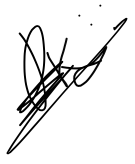 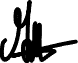 